Royal Oaks Tennis ReservationsLogin to Front Steps: royaloaksestates.frontsteps.comMy Reservations & Requests > Community Reservations>+Community Reservations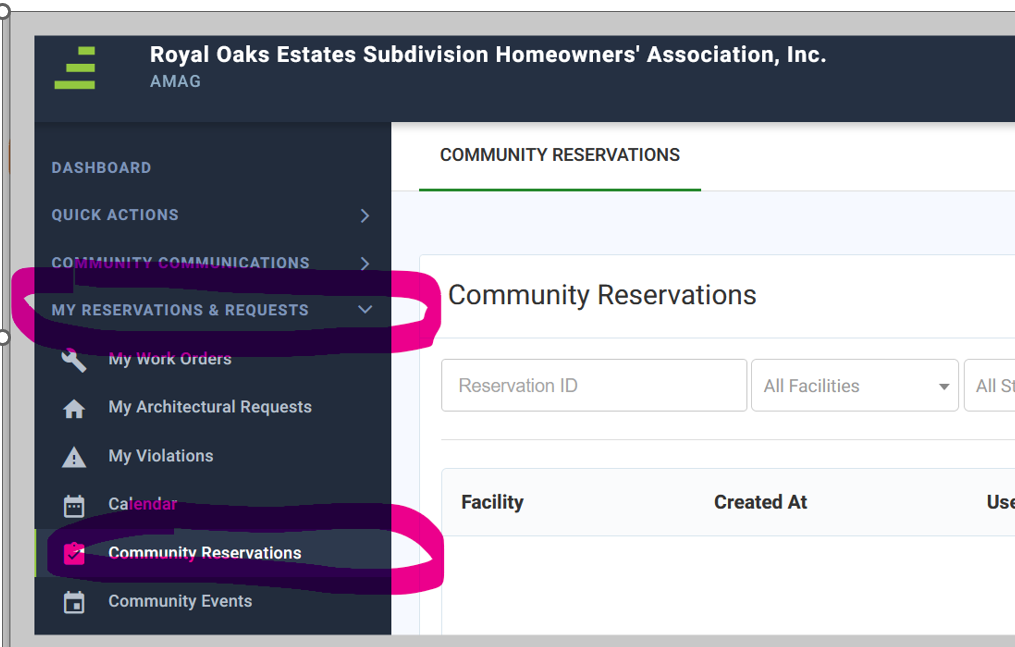 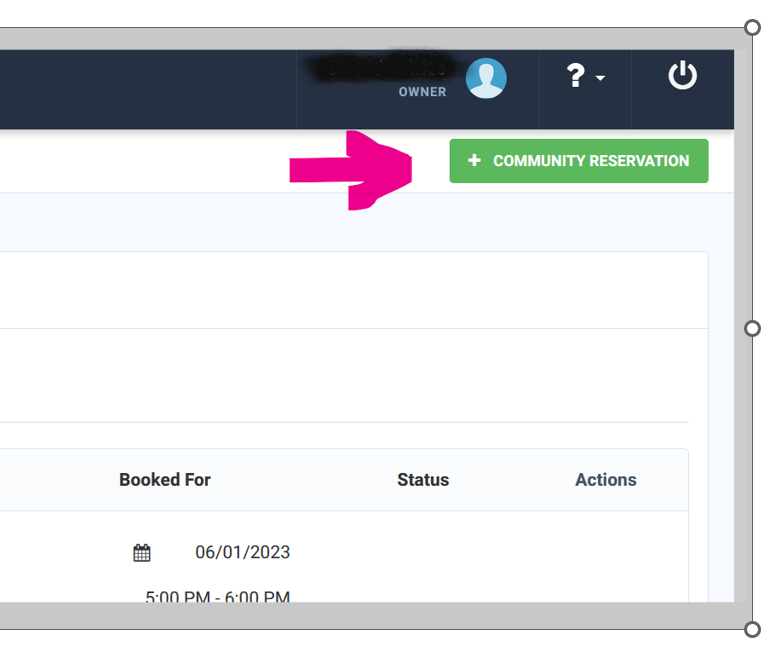 PG Court – Play Ground tennis courtPL Court - Parking Lot tennis court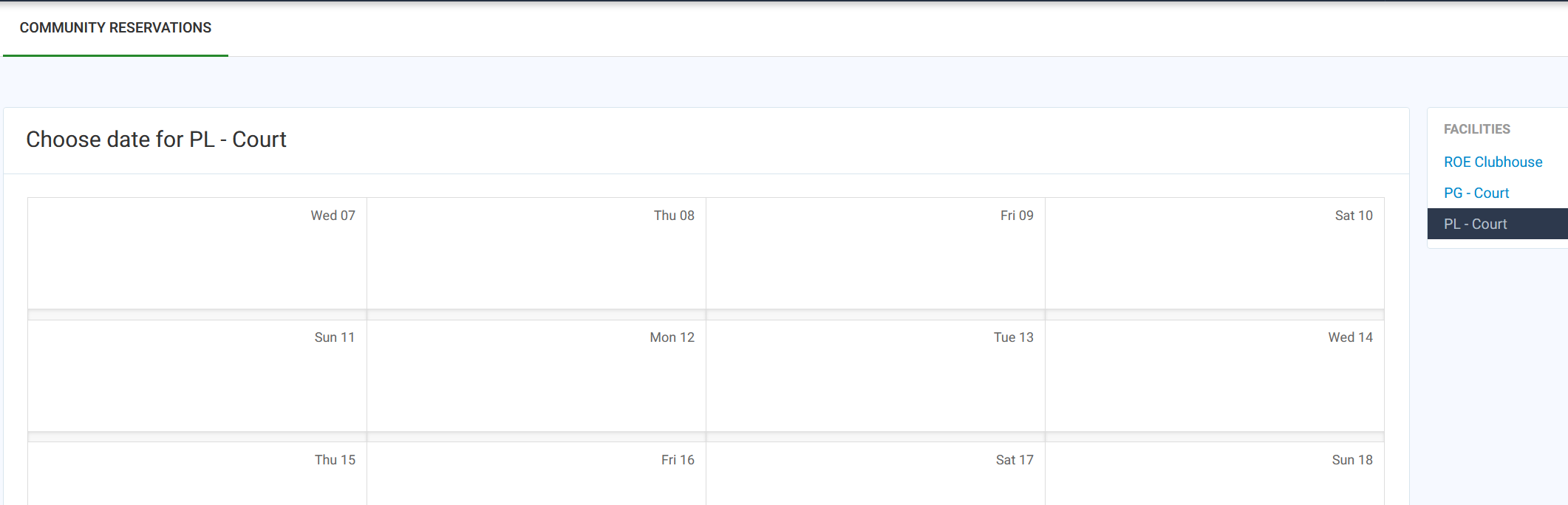 For Tennis – select Court & time and submit, then wait for approvalYou can check status of reservations. 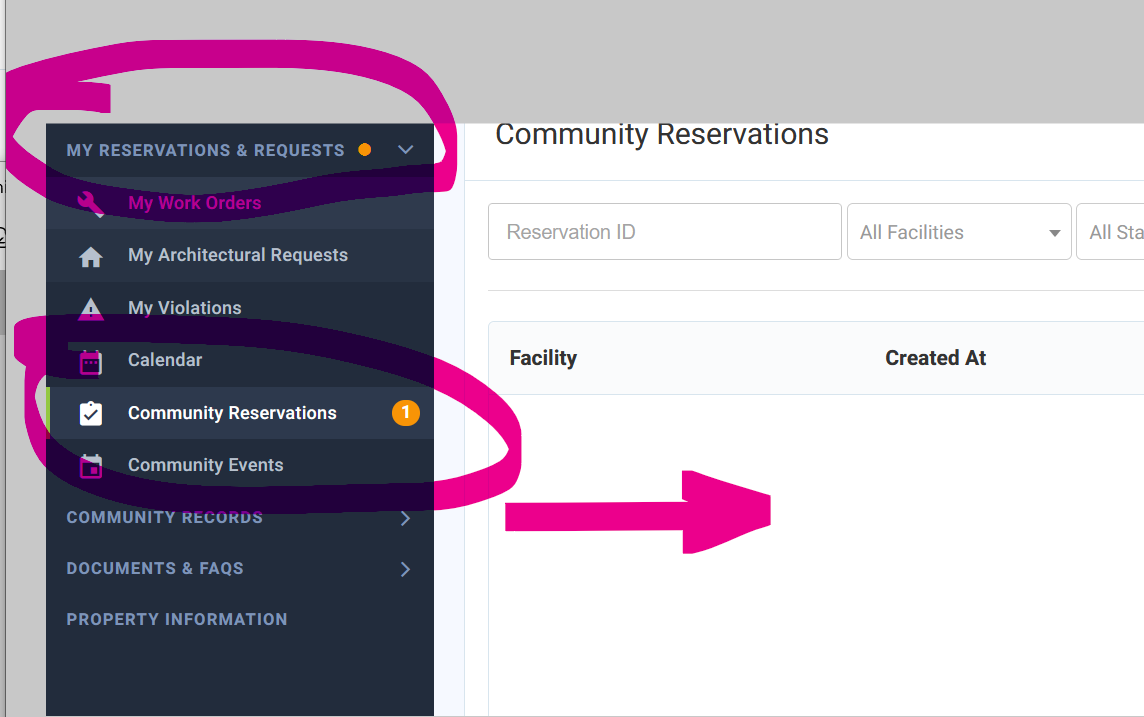 